◇┳┳┳┳┳┳┳┳┳┳┳┳┳┳┳┳┳┳┳┳┳┳┳┳┳┳┳┳┳┳┳┳┳┳┳┳┳┳┳┳┳┳┳┳┳┳◆食科協かわら版　No.283　（2021年度No.2）　 　2021/4/9食の行政情報ならびに会員さまからの情報をお伝えする食科協のメールマガジンリニューアルいたしました　行政情報は原則2回の掲載で削除します　新しいものはNEWマークがついております　期限設定のある記事は　期限終了まで掲載　青字をスクロール　Ctrlキーを押しながらクリック　もしくは右クリックでハイパーリンクを開く◇┻┻┻┻┻┻┻┻┻┻┻┻┻┻┻┻┻┻┻┻┻┻┻┻┻┻┻┻┻┻┻┻┻┻┻┻┻┻┻┻┻┻┻┻┻┻◆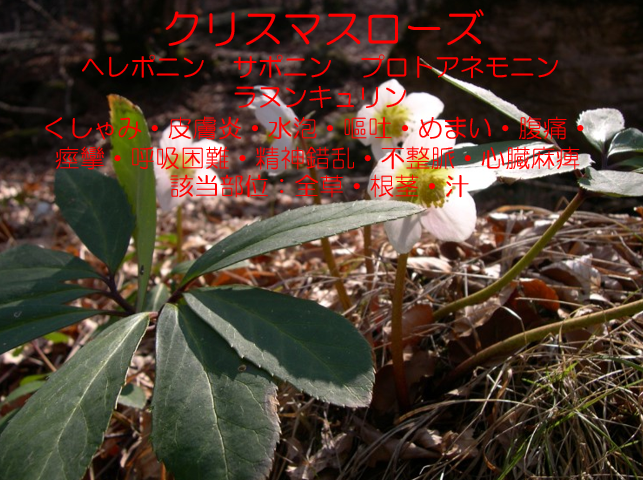 次回は「ポインセチア」１．食科協関係4月02日　かわら版282号・かわら版ニュース＆トピックス126号を発行。4月06日　かわら版ニュース＆トピックス127号を発行。4月09日　かわら版283号・かわら版ニュース＆トピックス128号を発行。２.厚生労働省関係　https://www.mhlw.go.jp/index.html■新リンク　傍聴・参加が可能な審議会等の会議一覧　ご案内しきれないときもございますhttps://www.mhlw.go.jp/topics/event/open_doors.html■NEWインフルエンザ（総合ページ）https://www.mhlw.go.jp/stf/seisakunitsuite/bunya/kenkou_iryou/kenkou/kekkaku-kansenshou/infulenza/index.html■NEW営業許可制度の見直し及び営業届出制度の創設に関する Q＆A　2021/3/3　https://www.mhlw.go.jp/content/11130500/000748297.pdf■第１３回アレルギー疾患対策推進協議会　議事録 2021/3/29  https://www.mhlw.go.jp/stf/newpage_17729.html■厚生労働省が発出した通知等（食品関連）（平成24年4月1日～）　2021/3/26　https://www.mhlw.go.jp/stf/houdou/0000043164.html■令和３年度輸入食品監視指導計画を策定しました　2021/3/26　輸入食品監視指導計画は、食品衛生法（昭和22年法律第233号）第23条に基づき、日本に輸入される食品、添加物、器具、容器包装及びおもちゃの安全性を確保するため、輸出国における生産の段階から輸入後の国内流通までの各段階において厚生労働本省及び検疫所が実施する措置等について、毎年度定めるものです。本計画は、厚生労働省ホームページ内「輸入食品監視業務」のページに掲載しています。　https://www.mhlw.go.jp/stf/seisakunitsuite/bunya/kenkou_iryou/shokuhin/yunyu_kanshi/kanshi/index.html　https://www.mhlw.go.jp/stf/newpage_17554.html■第５回食品の営業規制の平準化に関する検討会の開催案内　2021/3/26　食品の営業規制の平準化に関する検討会（別添｢開催要領｣参照）を下記のとおり開催いたします記１日時：令和３年３月29日（月） 14：00～16：00２場所：AP虎ノ門 11階　Ｃ＋Ｄ室東京都港区西新橋1-6-15 NS虎ノ門ビル（日本酒造虎ノ門ビル）11階３議事：（１）営業規制の平準化に関する運用について（２）その他４非公開の理由：新型コロナウイルスの感染拡大防止の観点から今回は非公開、頭撮り不可といたします。なお、内容については、後日、議事録をホームページに掲載いたします。https://www.mhlw.go.jp/stf/newpage_17525.html■第５回　食品の営業規制の平準化に関する検討会 資料　2021/3/26　https://www.mhlw.go.jp/stf/newpage_17578.html■食品中の放射性物質に関する「検査計画、出荷制限等の品目・区域の設定・解除の考え方」の改正　2021/3/26　検査計画、出荷制限等の品目・区域の設定・解除の考え方（PDF：375KB）　https://www.mhlw.go.jp/content/11135000/000759321.pdf　https://www.mhlw.go.jp/stf/newpage_17551.html■地方自治体における検査計画について　2021/3/26　農畜水産物等の放射性物質検査について（令和３年３月26日厚生労働省大臣官房生活衛生・食品安全審議官通知）　https://www.mhlw.go.jp/content/11135000/000759766.pdf　（参考）「検査計画、出荷制限等の品目・区域の設定・解除の考え方」（令和３年３月26日原子力災害対策本部）　https://www.mhlw.go.jp/content/11135000/000759776.pdf　https://www.mhlw.go.jp/stf/houdou/0000043041.html■薬事・食品衛生審議会食品衛生分科会食中毒部会　配付資料　2021/3/22　https://www.mhlw.go.jp/stf/shingi2/0000197221_00003.html　資料１　令和２年食中毒発生状況概要版https://www.mhlw.go.jp/content/11121000/000756176.pdf資料２　令和２年食中毒発生状況https://www.mhlw.go.jp/content/11121000/000756178.pdf資料３　埼玉県内の学校給食で発生した病原大腸菌による集団食中毒について　https://www.mhlw.go.jp/content/11121000/000756179.pdf　資料４　古いステンレス製やかんで調製した酸性飲料による銅の食中毒について　https://www.mhlw.go.jp/stf/shingi2/0000197221_00003.html■「食品衛生法第11条第１項の規定により厚生労働大臣が定める国若しくは地域又は施設の一部を改正する件（案）」に関する御意見の募集について　2021/4/1　受付開始日時　2021年4月1日0時0分　受付締切日時	2021年4月30日23時59分　https://public-comment.e-gov.go.jp/servlet/Public?CLASSNAME=PCMMSTDETAIL&id=495210001&Mode=0■「食品、添加物等の規格基準の一部を改正する件（案）」（農薬等（ジクロロイソシアヌル酸等４品目）の残留基準の設定又は改正）に関する御意見の募集について 2021/3/18　受付開始日時　2021年3月18日0時0分　受付締切日時	2021年4月16日23時59分　https://public-comment.e-gov.go.jp/servlet/Public?CLASSNAME=PCMMSTDETAIL&id=495200502&Mode=0■NEW食品中の放射性物質の検査結果について（１２３０報）　2001/4/7　※ 基準値超過   １件No.  215　　群馬県産　　 ツキノワグマ　　（Cs：190 Bq/kg）　みどり市　https://www.mhlw.go.jp/stf/newpage_17529.html■食品中の放射性物質の検査結果について（１２２9報） 2021/3/31  https://www.mhlw.go.jp/stf/newpage_17804.html■原子力災害対策特別措置法第20条第２項の規定に基づく食品の出荷制限等の解除　2021/3/26　本日、原子力災害対策本部は、原子力災害対策特別措置法に基づき出荷制限又は摂取制限（以下「出荷制限等」）が指示されていた以下について、解除を指示しました。（１）福島県双葉町ふたばまち（平成25年５月７日付け指示により設定された帰還困難区域を除く区域に限る）で産出された非結球性葉菜類、結球性葉菜類、アブラナ科の花蕾類及びカブ（２）茨城県常陸大宮市ひたちおおみやしで産出された原木シイタケ（露地栽培）のうち、県が定める管理計画に基づき管理されるものhttps://www.mhlw.go.jp/stf/newpage_17556.html■NEW食品安全情報（微生物）No.7/ 2021（2021.3.31）http://www.nihs.go.jp/dsi/food-info/foodinfonews/2021/foodinfo202107m.pdf■NEW食品安全情報（化学物質）No.7/ 2021（2021.3.31）　http://www.nihs.go.jp/dsi/food-info/foodinfonews/2021/foodinfo202107c.pdf3.食品安全委員会関係　https://www.fsc.go.jp/■CSF（豚熱）について　2021/1/27　https://www.fsc.go.jp/sonota/csf/■高病原性鳥インフルエンザについて　2020/11/11　https://www.fsc.go.jp/sonota/tori/tori_infl_ah7n9.html　https://www.maff.go.jp/j/press/syouan/douei/201111.html■NEW食品安全委員会（第８１２回）の開催について　2021/4/8最近、発表が遅く、締め切りが早くなっております。参加をご希望の場合は、各自ご確認ください標記会合を下記のとおり開催しますので、お知らせいたします。なお、新型コロナウイルス感染症の感染拡大防止のため、本会合については、傍聴者を入れずに開催いたしますが、本会合の様子については、下記４のとおり、web上で動画配信することといたしました。議事録につきましては、後日、食品安全委員会Webサイト（http://www.fsc.go.jp/iinkai_annai/jisseki.html） に掲載いたします。大変御迷惑をお掛けいたしますが、ご理解のほど、何卒よろしくお願いいたします。記１．開催日時：令和3年4月13日（火）　１４：００〜２．開催場所：食品安全委員会 大会議室（港区赤坂５−２−２０ 赤坂パークビル２２階)３．議事（１）農薬第五専門調査会における審議結果について　　　・「ポリオキシン（ポリオキシンＤ亜鉛塩及びポリオキシン複合体）」に関する審議結果の報告と意見・情報の募集について（２）食品安全基本法第２４条の規定に基づく委員会の意見について　　　・農薬「ペンディメタリン」に係る食品健康影響評価について　　　・遺伝子組換え食品等「JPBL006株を利用して生産されたキシラナーゼ」に係る食品健康影響評価について　　　・薬剤耐性菌「家畜に使用する亜鉛バシトラシン」に係る食品健康影響評価について（３）その他４．動画視聴について：本会合の様子の動画視聴を希望される方は、4月12日（月）12時までに内閣府共通意見等登録システム（https://form.cao.go.jp/shokuhin/opinion-1176.html　にて、氏名、所属、電話番号及びメールアドレスを御登録いただきますようお願いいたします。視聴をお申し込みいただいた方には、御登録いただいたメールアドレス宛てに、視聴に必要なURLを、4月13日（火）12時までに御連絡いたします。なお、当日の資料につきましては、同日14時までに食品安全委員会Webサイト（http://www.fsc.go.jp/iinkai_annai/jisseki.html）に掲載いたします。　https://www.fsc.go.jp/iinkai_annai/annai/annai804.htmlhttp://www.fsc.go.jp/iinkai_annai/annai/  　←発表がない場合はこちらからご確認ください会議の結果は下記から確認できます★Link食品安全委員会　開催実績リンク　開催日時、配付資料、議事録等　https://www.fsc.go.jp/iinkai_annai/jisseki.html■NEWMorph TG#626株を利用して生産されたα-グルコシダーゼに係る食品健康影響評価に関する審議結果（案）についての意見・情報の募集について　2021/4/7　令和３年４月７日から令和３年５月６日までの間、意見・情報の募集を行います　https://www.fsc.go.jp/iken-bosyu/pc4_idensi_glucosidaze_030407.html■NEWJPTR003株を利用して生産されたムラミダーゼに係る食品健康影響評価に関する審議結果（案）についての意見・情報の募集について　2021/4/7　令和３年４月７日から令和３年５月６日までの間、意見・情報の募集を行います　https://www.fsc.go.jp/iken-bosyu/pc3_idensi_muramisaze_030407.html■NEWシフルトリンに係る食品健康影響評価に関する審議結果（案）についての意見・情報の募集について　2021/4/7　令和３年４月７日から令和３年５月６日までの間、意見・情報の募集を行います　https://www.fsc.go.jp/iken-bosyu/pc1_no_cyfluthrin_030407.html■NEWプロパルギットに係る食品健康影響評価に関する審議結果（案）についての意見・情報の募集について　2021/4/7　令和３年４月７日から令和３年５月６日までの間、意見・情報の募集を行います　https://www.fsc.go.jp/iken-bosyu/pc2_no_propargite_030407.html■JPAN003株を利用して生産されたグルコアミラーゼに係る食品健康影響評価に関する審議結果（案）についての意見・情報の募集について　2021/3/31　令和３年３月３１日から令和３年４月２９日までの間、意見・情報の募集を行います　https://www.fsc.go.jp/iken-bosyu/pc1_idensi_glucoamylase_030331.html■JPAN007株を利用して生産されたヘミセルラーゼに係る食品健康影響評価に関する審議結果（案）についての意見・情報の募集について　2021/3/31　令和３年３月３１日から令和３年４月２９日までの間、意見・情報の募集を行います　https://www.fsc.go.jp/iken-bosyu/pc2_idensi_hemicellulase_030331.html■BML780 MDT06-221株を利用して生産されたα-アミラーゼに係る食品健康影響評価に関する審議結果（案）についての意見・情報の募集について　2021/3/24  令和3年3月24日から令和3年4月22日までの間、意見・情報の募集を行います  https://www.fsc.go.jp/iken-bosyu/pc2_idensi_amylase_030324.html■除草剤グリホサート誘発性雄性不稔並びに除草剤ジカンバ、グルホシネート、アリルオキシアルカノエート系及びグリホサート耐性トウモロコシMON87429系統に係る食品健康影響評価に関する審議結果（案）についての意見・情報の募集について　2021/3/24  令和3年3月24日から令和3年4月22日までの間、意見・情報の募集を行います  https://www.fsc.go.jp/iken-bosyu/pc1_idensi_maizemon87429_030324.html■ウニコナゾールＰに係る食品健康影響評価に関する審議結果（案）についての意見・情報の募集について　2021/3/17  令和3年3月17日から令和3年4月15日までの間、意見・情報の募集を行います  https://www.fsc.go.jp/iken-bosyu/pc1_no_uniconazolep_030317.html■NEW食品安全関係情報更新（令和3年3月6日から令和3年3月19日）2021/4/2https://www.fsc.go.jp/fsciis/foodSafetyMaterial/search?keyword=%EF%BC%AC%EF%BC%A4%EF%BC%95%EF%BC%90&query=&logic=and&calendar=japanese&year=&from=struct&from_year=2021&from_month=03&from_day=06&to=struct&to_year=2021&to_month=03&to_day=19&areaId=00&countryId=000&informationSourceId=0000&max=100&sort_order=date.desc４．農水省関係　https://www.maff.go.jp/■NEW豪州からの生きた家きん、家きん肉等の一時輸入停止措置の解除について　2021/4/8　農林水産省は、今般、オーストラリア連邦（以下「豪州」という。）における鳥インフルエンザの清浄性を確認したことから、本日、豪州からの生きた家きん、家きん肉等の一時輸入停止措置を解除しました。1.経緯豪州の家きん飼養農場において、高病原性鳥インフルエンザ（H7N7亜型）の発生が確認されたことから、令和2年8月3日以降、豪州からの生きた家きん、家きん肉等について輸入を一時停止していました。 2.対応今般、豪州家畜衛生当局から我が国に提供された、豪州における鳥インフルエンザの防疫措置等の情報により、豪州の家きんにおける同病の清浄性を確認しました。このため、本日付けで当該一時輸入停止措置（※）を解除しました。https://www.maff.go.jp/j/press/syouan/douei/210408.html■NEW群馬県における豚熱の確認及び「農林水産省豚熱・アフリカ豚熱防疫対策本部」の持ち回り開催について　2021/4/2　本日、群馬県前橋市の養豚農場において家畜伝染病である豚熱の患畜が確認されたことを受け、農林水産省は本日、「農林水産省豚熱・アフリカ豚熱防疫対策本部」を持ち回りで開催し、今後の防疫方針について確認します。現場及び周辺地域にも本病のウイルスが存在する可能性があり、人や車両を介して本病のまん延を引き起こすおそれがあります。現場及び周辺地域での取材は、厳に慎むよう御協力をお願いいたします。1.農場の概要所在地：群馬県前橋市飼養状況：8,588頭疫学関連農場：群馬県前橋市（1農場）2.経緯（1）群馬県は、同県前橋市の農場から、飼養豚の死亡数増加の通報を受け、昨日（4月1日（木曜日））、当該農場に立ち入り、病性鑑定を実施しました。（2）群馬県の検査により豚熱の疑いが生じたため、農研機構動物衛生研究部門（注）で精密検査を実施したところ、本日（4月2日（金曜日））、豚熱の患畜であることが判明しましたhttps://www.maff.go.jp/j/press/syouan/douei/210402.html■低コスト化・高収益化に資する農業実用化技術（園芸、花き、茶、ばれいしょ、そば、環境保全型農業及び有機農業分野）の募集について 2021/4/1  （1）募集期間第1回募集：令和3年4月1日（木曜日）～8月31日（火曜日）第2回募集：令和3年9月1日（水曜日）～令和4年3月31日（木曜日）  https://www.maff.go.jp/j/press/seisan/gizyutu/210401.html■「令和3年度 食品の安全性に関する有害化学物質及び有害微生物のサーベイランス・モニタリング年次計画」の策定について　2021/3/26　https://www.maff.go.jp/j/press/syouan/seisaku/210326.html５.消費者庁関連　https://www.caa.go.jp/「消費者庁」になりすましたTwitter、Facebookアカウントにご注意ください。■株式会社GSDに対する景品表示法に基づく措置命令について　2021/3/31　消費者庁は、本日、株式会社GSDに対し、同社が供給する「ION MEDIC O-RELA」と称する商品に係る表示について、消費者庁及び公正取引委員会(公正取引委員会事務総局東北事務所)の調査の結果を踏まえ、景品表示法に違反する行為(同法第5条第1号(優良誤認)に該当)が認められたことから、同法第7条第1項の規定に基づき、措置命令を行いました。　https://www.caa.go.jp/notice/assets/representation_210331_01.pdf　https://www.caa.go.jp/notice/assets/representation_210331_02.pdf　https://www.caa.go.jp/notice/assets/representation_210331_03.pdf　https://www.caa.go.jp/notice/assets/representation_210331_04.pdf　https://www.caa.go.jp/notice/assets/representation_210331_05.pdf　https://www.caa.go.jp/notice/assets/representation_210331_06.pdf　https://www.caa.go.jp/notice/assets/representation_210331_07.pdf　https://www.caa.go.jp/notice/assets/representation_210331_08.pdf　https://www.caa.go.jp/notice/entry/020408/■水素水生成器の販売・レンタルサービスの提供事業者4社に対する景品表示法に基づく措置命令について　2021/3/30　消費者庁は、令和3年3月29日及び同月30日、水素水生成器の販売・レンタルサービスの提供事業者4社に対し、4社が供給する水素水生成器に係る表示について、それぞれ、景品表示法に違反する行為(同法第5条第1号(優良誤認)に該当)が認められたことから、同法第7条第1項の規定に基づき、措置命令を行いました。　水素水生成器の販売・レンタルサービスの提供事業者4社に対する景品表示法に基づく措置命令について　https://www.caa.go.jp/notice/assets/representation_cms215_210330_1.pdf　https://www.caa.go.jp/notice/entry/023608/■加工食品の食物アレルギー表示ハンドブック(事業者用)(令和3年3月)　2021/3/30https://www.caa.go.jp/policies/policy/food_labeling/food_sanitation/allergy/assets/food_labeling_cms204_210329_01.pdf■第1回食物アレルギー表示に関するアドバイザー会議(2021年2月15日)　佐藤先生から情報をいただきました　https://www.caa.go.jp/policies/policy/food_labeling/meeting_materials/review_meeting_005/023103.html【資料1】食物アレルギー表示に関するアドバイザー会議 申合せ事項(案)　https://www.caa.go.jp/policies/policy/food_labeling/meeting_materials/assets/food_labeling_cms204_210217_02.pdf　【資料2】くるみの義務表示化の経緯等について　https://www.caa.go.jp/policies/policy/food_labeling/meeting_materials/assets/food_labeling_cms204_210217_03.pdf　【資料3】アドバイザー会議における主要な検討課題(案)　https://www.caa.go.jp/policies/policy/food_labeling/meeting_materials/assets/food_labeling_cms204_210217_04.pdf　【議事録】第1回食物アレルギー表示に関するアドバイザー会議議事録　https://www.caa.go.jp/policies/policy/food_labeling/meeting_materials/assets/food_labeling_cms204_210323_1.pdf消費者庁リコール情報サイト　https://www.recall.caa.go.jp/（回収中か否かに関わらず、だいたい一回の掲載で消去します）★ファミリーマート「お抹茶チーズケーキ」 - 返金／回収　商品裏面の消費期限印字不良の商品があることが判明（本来の消費期限は2021年4月10日）　2021/4/8★山本商店「オンクルアンシ マ・べべ、オンクルアンシ メ・ザミ（クッキー）」 - 回収　2種の缶に入っている「アーモンド&チョコ」より異物混入（虫）があったため　2021/4/8★まるよし「松阪牛ローストビーフ」 - 回収　賞味期限の誤表示（誤：2021.4.29、正：2021.4.1）　2021/4/7★サニーマート「石窯ライ麦ブレッド」 - 回収　アレルゲン「乳成分」の表示欠落　2021/4/6★カルテック「ポータブル除菌脱臭機」 - 交換／回収　一部の製品において内蔵バッテリーから発火するおそれがあることが判明したため　2021/4/2★守谷漬物「青いザーサイ（漬物）」 - 回収　賞味期限の印字ミス（正：21.3.26、誤：21.4.26）　2021/4/2★きない魚店「昆布巻き」 - 回収　アレルゲン「小麦」の表示欠落　2021/4/2６. 食中毒・感染症■NEWインフルエンザ（総合ページ）https://www.mhlw.go.jp/stf/seisakunitsuite/bunya/kenkou_iryou/kenkou/kekkaku-kansenshou/infulenza/index.html■施設に対する行政処分等の情報　2021/4/8　大阪府泉大津市　カンピロバクター　公表年月日　2021/4/8　施設の名称　フジカタナスビ　飲食店営業　違反の内容　食品衛生法第6条第3号違反　違反の理由　食中毒の発生　措置状況　　営業停止2日間　備考　【病因物質】　カンピロバクター・ジェジュニ【原因食品】　3月26日に提供された食事【患者数】　2名http://www.pref.osaka.lg.jp/shokuhin/ihan/sisetsuihan.html■滋賀・草津の飲食店で食中毒　昨年も発生、6日間の営業停止処分に4/7(水) 20:36配信　京都新聞カンピロバクターhttps://news.yahoo.co.jp/articles/0cdf67078a8b0bf0a273c3b3e19cc8714f14b3e3■宇多津町の飲食店で食中毒 ５日間営業停止に　04月06日　21時44分　香川 NEWS WEBカンピロバクターhttps://www3.nhk.or.jp/lnews/takamatsu/20210406/8030009718.html■施設に対する行政処分等の情報　2021/4/5　大阪府貝塚市　カンピロバクター　業種名　飲食店営業　施設の名称　はなれ　違反の内容　食品衛生法第6条第3号違反　違反の理由　食中毒の発生　措置状況　営業停止2日間　備考　【病因物質】カンピロバクター【原因食品】3月27日に提供された食事【患者数】4名http://www.pref.osaka.lg.jp/shokuhin/ihan/sisetsuihan.html■山鹿市の飲食店で食中毒　4/3(土) 12:23配信　RKK熊本放送　カンピロバクター　https://news.yahoo.co.jp/articles/c40558ec8995e9b16cb2d82bb8ea2a6d45782f27■都城市の和食店で食中毒　宮崎県　4/7(水) 19:05配信　宮崎ニュースUMK　調査中。https://news.yahoo.co.jp/articles/5b89c2133f8fa77573d48e47c3c719f5ceaae336■サ高住の食中毒、業者提供の夕食が原因　2021年4月8日（木）（愛媛新聞）　https://www.ehime-np.co.jp/article/news202104080084サ高住で１５人搬送　食中毒か　2021年4月2日（金）（愛媛新聞）　調査中　https://www.ehime-np.co.jp/article/news202104020015■食中毒発生概況について　2021/4/7　茨城県ひたちなか市　ノロウイルス　１ 探知 令和３年４月2日（金）午前９時45分頃、笠間市内の医療機関から、中央保健所に「３月31日（水）に、ひたちなか保健所管内にある飲食店を利用したところ、4月1日（木）から食中毒様症状を呈している患者1名を診察した」旨の通報が入った。　２ 事件の概況 ひたちなか保健所の調査によると、３月29日（月）から4月1日（木）にかけて、「有限会社魚康」が経営する３店舗の利用者計６グループ１５名のうち8名、従業員９名のうち５名が、3月30日（火）午後８時頃から下痢、嘔吐、発熱等の食中毒様症状を呈し、５名が医療機関を受診していることが判明した。調査の結果、10名の患者便および1名の従事者便からノロウイルスが検出されたこと、患者らの症状及び潜伏期間がノロウイルスによるものと一致したこと、共通食が当該施設に限られたこと、医療機関から食中毒患者等届出票が提出されたことから、ひたちなか保健所は本日、当該施設が調理提供した食事を原因とする食中毒と断定した。なお、患者らはいずれも快方に向かっている。
３ 原因施設 (1)屋 号：魚康業 種：飲食店営業、魚介類販売業(2)屋 号：宅食 魚康業 種：飲食店営業(3)屋 号：二代目 魚康業 種：飲食店営業　４ 原因となった食事　　　3月29日(月)から4月1日(木)の期間に各店舗で調理提供した食事（推定）まぐろ丼、カキフライ、刺身（まぐろ、鯛、青魚、ブリ、エビ、イカ、たこ）、海苔巻き、いなりずし等　５ 原因物質 ノロウイルス　６ 発生日時 令和３年 3 月 30 日（火）午後 8 時頃（初発）  ７ 摂食者数 ２４名（男性１１名 ２０歳代～６０歳代、女性１３名 ２０歳代～６０歳代）  ８ 患者数 13 名（男性５名 20 歳代～50 歳代、女性８名 20 歳代～60 歳代）  ９ 主症状 下痢、嘔吐、発熱等  １０ 検査状況 拭 き 取 り： 17検体（施設、器具）検 便： 17検体（患者：11検体、調理従事者：６検体）食材（参考品）： 2 検体（マグロ刺身、カキフライ）結 果： 便 1１検体(患者：１０検体、調理従事者：１検体)からノロウイルスが検出された。  １１ その他 行政処分（ひたちなか保健所）営業種別：飲食店営業、魚介類販売業営業禁止（食品衛生法第５５条）：令和３年4月7日（水）からなお、当該店は令和3年4月２日（金）から自主休業している。  https://www.pref.ibaraki.jp/hokenfukushi/seiei/eisei/documents/uoyasusyokucyudoku.pdf■59人が食中毒症状　一部からノロ検出　四日市の飲食店、営業禁止　三重4/5(月) 11:00配信　伊勢新聞ノロウイルスhttps://news.yahoo.co.jp/articles/d4193e79a6748c53b6f1342af4b20e97355b0cf0結婚式場で集団食中毒　披露宴で食事をした59人が下痢などの症状　ノロウイルスが原因か　三重県四日市市　4/4(日) 14:08配信　メ〜テレ（名古屋テレビ）　ノロウイルス　https://news.yahoo.co.jp/articles/caa186e7e1a7c43999a04f6f97257e1cfc87e9b9　披露宴の料理食べた出席者に下痢・嘔吐…従業員含む３６人からノロウイルス4/4(日) 15:46配信　読売新聞オンラインノロウイルス　https://news.yahoo.co.jp/articles/79d4786429b48536bc92ae8a05f9fbf74975e20a　令和３年食中毒発生状況　発病月日　2021/3/28原因施設所在地　四日市市種　別　飲食店（レストラン）摂取場所　同上摂食者数　70名　患者数　59名　死者数　0原因食品　調査中　令和３年３月２８日（日）昼食病因物質　ノロウイルス　https://www.pref.mie.lg.jp/common/content/000947216.pdf■姫路の会社食堂で食中毒　１４人からノロウイルス 2021.4.3 21:14  神戸新聞　ノロウイルス　https://www.47news.jp/6065908.html　食中毒の発生について（令和3年4月3日）　兵庫県姫路市　概要　令和3年4月2日（金曜日）に市民から、下記施設が提供した食事の喫食者複数名が嘔吐、下痢等を呈し、共通食として下記施設の昼食があるとの通報があった。これを受けて施設の利用者を調査したところ、施設利用者のうち21名が3月31日から4月2日にかけて吐き気、下痢、腹痛、嘔吐等を発症していたことが判明し、便の検査を実施した患者のうち検査結果が判明した13名中13名からノロウイルス（GII）が検出された。　　　これら患者に共通する食事は、令和3年3月30日から31日に下記施設が提供した食事以外にないこと、患者の発症時間や症状が類似していること、他に感染経路を疑う事象が確認できなかったこと、並びに、患者を診察した医師から食中毒患者の届出票が提出されたことから、下記施設の食事が原因の食中毒と断定し、本日、施設に対して営業停止処分を行った。探知　令和3年4月2日（金曜日）喫食日時　調査中（令和3年3月30日から3月31日）初発年月日　令和3年3月31日喫食者数　3月30日　110名、3月31日　102名有症者数　21名　男性14名（23歳から62歳）、女性7名（26歳から50歳）主な症状　吐き気、下痢、腹痛、嘔吐など原因食品調査中（令和3年3月30日（火曜日）又は31日（水曜日）に上記施設が提供した食事）原因物質　ノロウイルス（GII）検査状況　検便検査（実施中）患者　13名、調理従事者　3名処分内容　営業停止処分（令和3年4月4日から4月6日までの3日間）https://www.city.himeji.lg.jp/shisei/0000016300.html■食品衛生法違反者等の公表について　２０２１/４/８　豊島区　発表なし　アニサキス？　1.公表年月日　令和3年4月8日2.施設の名称　魚がし日本一　池袋東口店5.業種　飲食店営業6.違反の内容　食中毒7.備考	営業停止期間：令和3年4月8日（1日間）原因食品：寿司（イワシを含む）患者数：1名　http://www.city.toshima.lg.jp/217/kurashi/ese/shokuhin/1502191311.html■刺し身に寄生虫、男性が食中毒　小松島市の鮮魚店販売　2021/4/5　徳島新聞電子版　アニサキス　https://www.topics.or.jp/articles/-/509982食中毒事件の発生について　2021年4月4日　徳島県　アニサキス　県内で発生した食中毒事件について、次のとおりお知らせします。１　有症者数　１名２　主症状　胃痛、下痢 （入院者なし）３　原因施設　（株）魚喜　あいさい広場店４　原因食品　当該施設が４月２日（金）に加工・販売した刺身４点盛り　（タイ、サーモン、マグロ、サワラのたたき）５　原因物質　アニサキスhttps://anshin.pref.tokushima.jp/docs/2021040400023/■飲食店営業施設等に対する不利益処分等　2021/4/2　足立区　アニサキス　公表年月日　令和３年４月２日業種等　魚介類販売業施設の名称　魚力主な適用条項　食品衛生法第６条３号違反により、同法第５５条を適用不利益処分等を行った理由　食中毒不利益処分等の内容　営業停止命令　４月２日の１日間　ただし営業停止の範囲は生食用鮮魚介類（冷凍品を除く。）の加工、販売に限ります。なお冷凍品とは―２０℃で２４時間以上の冷凍をしたものをいいます。備考病因物質：アニサキス原因食品：令和３年３月２５日に当該施設で加工・販売された天然ぶり（刺身用）　https://www.city.adachi.tokyo.jp/documents/41510/insyokutentouhuriekisyobun.pdf■令和３年　食中毒発生一覧（速報）　2021/3/17　鹿児島県奄美市　アニサキス　発生年月日　2021/3/17　摂食者数　不明　患者数　１名　死者数　0　原因食品　不明　病因物質　アニサキス　原因施設　不明　https://www.pref.kagoshima.jp/ae09/kenko-fukushi/yakuji-eisei/syokuhin/joho/documents/4574_20210407091440-1.pdf■ノロウイルス集団感染相次ぐ　久慈で２３人・紫波で２０人　感染性胃腸炎に＜岩手県＞2021-03-29感染症　ノロウイルス　https://www.menkoi-tv.co.jp/news/news.php?q=4542■佐藤先生からの情報です　「おっと　食監な日々」というブログです　セレウス菌は通常の炊飯で大半は死滅していると思われる　http://shokuei.sblo.jp/article/188550501.html管理人作成資料目次http://www.shokuei.sakura.ne.jp/archive/archive.html■見逃していました　沖縄県・那覇市　平成２年度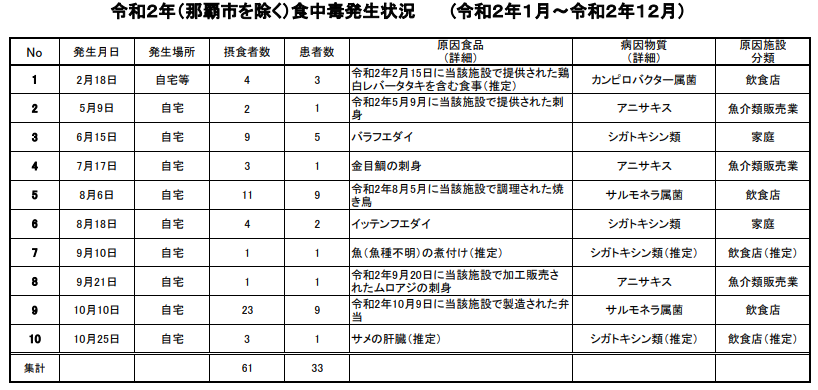 https://www.pref.okinawa.jp/site/hoken/seikatsueisei/syokuhin_nyuniku/documents/2020shokuchudoku.pdf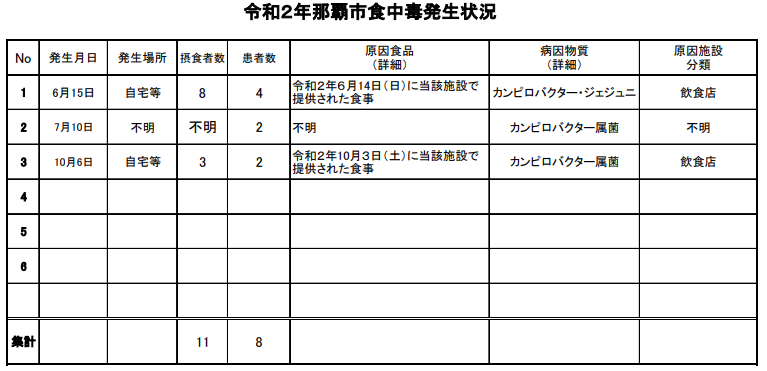 　https://www.city.naha.okinawa.jp/nahahokenjyo/0004/20200518153748614.files/syokutyuudoku.pdf7. 新型コロナウイルス情報新型コロナウイルス情報　全般■モデルナ社の新型コロナワクチンについて　2021/4/9　https://www.mhlw.go.jp/stf/seisakunitsuite/bunya/vaccine_moderna.htmlアストラゼネカ社の新型コロナワクチンについて　2021/4/9　https://www.mhlw.go.jp/stf/seisakunitsuite/bunya/vaccine_astrazeneca.html新型コロナワクチンの接種実績　2021/4/8https://www.mhlw.go.jp/stf/seisakunitsuite/bunya/vaccine_sesshujisseki.html新型コロナワクチンの予診票・説明書・情報提供資材　2021/4/6https://www.mhlw.go.jp/stf/seisakunitsuite/bunya/vaccine_yoshinhyouetc.html新型コロナワクチンの接種を行う医療機関へのお知らせ 2021/4/5  https://www.mhlw.go.jp/stf/seisakunitsuite/bunya/vaccine_iryoukikanheno_oshirase.html新型コロナワクチンの副反応疑い報告について　2021/4/1https://www.mhlw.go.jp/stf/seisakunitsuite/bunya/vaccine_hukuhannou-utagai-houkoku.html新型コロナワクチンの有効性・安全性について　2021/3/29　https://www.mhlw.go.jp/stf/seisakunitsuite/bunya/vaccine_yuukousei_anzensei.html　https://www.mhlw.go.jp/stf/seisakunitsuite/bunya/vaccine_sesshujisseki.html新型コロナウイルス感染症に係る予防接種の実施に関する手引き　2021/3/26https://www.mhlw.go.jp/stf/seisakunitsuite/bunya/vaccine_notifications.html接種についてのお知らせ　2021/3/19https://www.mhlw.go.jp/stf/seisakunitsuite/bunya/0000121431_00218.html　なお、現在の救済制度の内容については、こちらをご参照ください。　https://www.mhlw.go.jp/bunya/kenkou/kekkaku-kansenshou20/kenkouhigai_kyusai/https://www.mhlw.go.jp/stf/seisakunitsuite/bunya/0000121431_00218.html#%E6%8E%A5%E7%A8%AE%E3%81%8C%E5%8F%97%E3%81%91%E3%82%89%E3%82%8C%E3%82%8B%E5%A0%B4%E6%89%80新型コロナワクチンのQ&A　2021/3/11　https://www.mhlw.go.jp/stf/seisakunitsuite/bunya/0000121431_00222.html新型コロナワクチンについて　2021/3/5　https://www.mhlw.go.jp/stf/seisakunitsuite/bunya/vaccine_00184.html　https://www.mhlw.go.jp/stf/seisakunitsuite/bunya/kenkou_iryou/kenkou/index_00011.html新型コロナワクチンに関する厚生労働省電話相談窓口（コールセンター）の設置について　2021/2/8　https://www.mhlw.go.jp/stf/newpage_16589.html皆さまに知っていただきたいこと　2021/1/18　https://www.mhlw.go.jp/stf/seisakunitsuite/bunya/0000121431_00221.html■新型コロナウイルス感染症の現在の状況と厚生労働省の対応についてhttps://www.mhlw.go.jp/stf/newpage_17946.html　　4/8https://www.mhlw.go.jp/stf/newpage_17923.html　　4/7https://www.mhlw.go.jp/stf/newpage_17903.html　　4/6https://www.mhlw.go.jp/stf/newpage_17888.html　　4/5https://www.mhlw.go.jp/stf/newpage_17882.html　　4/4https://www.mhlw.go.jp/stf/newpage_17880.html　　4/3https://www.mhlw.go.jp/stf/newpage_17860.html　　4/2https://www.mhlw.go.jp/stf/newpage_17829.html　　4/1新型コロナウイルス感染症に関する報道発表資料（発生状況、国内の患者発生、空港・海港検疫事例、海外の状況、変異株、その他）　2021/4/1　https://www.mhlw.go.jp/stf/seisakunitsuite/bunya/0000121431_00086.htmlhttps://www.mhlw.go.jp/stf/seisakunitsuite/bunya/0000121431_00244.html■新型コロナウイルス感染症の患者等の発生について（空港・海港検疫）新型コロナウイルス感染症の（変異株）患者等の発生について（空港・海港検疫）https://www.mhlw.go.jp/stf/newpage_17938.html　　4/7https://www.mhlw.go.jp/stf/newpage_17911.html　　4/6https://www.mhlw.go.jp/stf/newpage_17895.html　　4/5https://www.mhlw.go.jp/stf/newpage_17830.html　　4/1新型コロナウイルス感染症の無症状病原体保有者の発生について（空港検疫）https://www.mhlw.go.jp/stf/newpage_17955.html　　4/8https://www.mhlw.go.jp/stf/newpage_17935.html　　4/7https://www.mhlw.go.jp/stf/newpage_17883.html　　4/4https://www.mhlw.go.jp/stf/newpage_17881.html　　4/3https://www.mhlw.go.jp/stf/newpage_17871.html　　4/2https://www.mhlw.go.jp/stf/newpage_17704.html　　3/28新型コロナウイルス感染症（変異株）の無症状病原体保有者の発生について（空港検疫）　https://www.mhlw.go.jp/stf/newpage_17361.html　　3/12新型コロナウイルス感染症（変異株）の患者の発生についてhttps://www.mhlw.go.jp/stf/newpage_17292.html　　3/10■新型コロナウイルス感染症対策アドバイザリーボードの資料等（第21回～）　2021/4/8　https://www.mhlw.go.jp/stf/seisakunitsuite/bunya/0000121431_00216.html■水際対策に係る新たな措置について　2021/4/7　https://www.mhlw.go.jp/stf/seisakunitsuite/bunya/0000121431_00209.html水際対策の抜本的強化に関するQ＆A 　令和３年3月17日時点版　2021/3/17月分https://www.mhlw.go.jp/stf/seisakunitsuite/bunya/kenkou_iryou/covid19_qa_kanrenkigyou_00001.html誓約書の提出について　2021/3/26　https://www.mhlw.go.jp/stf/seisakunitsuite/bunya/0000121431_00249.html  検査証明書の提示について 2021/3/26  https://www.mhlw.go.jp/stf/seisakunitsuite/bunya/0000121431_00248.html感染拡大防止と医療提供体制の整備　2021/3/26　https://www.mhlw.go.jp/stf/covid-19/kansenkakudaiboushi-iryouteikyou.html■新型コロナウイルス感染者等情報把握・管理支援システム(HER-SYS)：　2021/4/6　https://www.mhlw.go.jp/stf/seisakunitsuite/bunya/0000121431_00129.html■地域ごとの感染状況等の公表について　2021/4/6https://www.mhlw.go.jp/stf/seisakunitsuite/newpage_00016.html■新型コロナウイルスに関連した患者等の発生について　https://www.mhlw.go.jp/stf/newpage_17856.html　　4/2https://www.mhlw.go.jp/stf/newpage_17821.html　　4/1■療養状況等及び入院患者受入病床数等に関する調査について　2021/4/2　https://www.mhlw.go.jp/stf/seisakunitsuite/newpage_00023.html■自費検査を提供する検査機関一覧　令和３年４月２日時点版　https://www.mhlw.go.jp/stf/seisakunitsuite/bunya/kenkou_iryou/covid19-jihikensa_00001.html■都道府県の医療提供体制等の状況（医療提供体制・監視体制・感染の状況）について（６指標）　2021/4/2　https://www.mhlw.go.jp/stf/seisakunitsuite/bunya/0000121431_00209.htmlhttps://www.mhlw.go.jp/stf/seisakunitsuite/newpage_00035.html■新型コロナウイルス接触確認アプリ（COCOA)　COVID-19 Contact-Confirming Application　2021/3/31　https://www.mhlw.go.jp/stf/seisakunitsuite/bunya/cocoa_00138.html接触確認アプリ利用者向けＱ＆Ａ　2020/12/1https://www.mhlw.go.jp/stf/seisakunitsuite/bunya/kenkou_iryou/covid19_qa_kanrenkigyou_00009.html■国内の発生状況など　2021/3/24　https://www.mhlw.go.jp/stf/covid-19/kokunainohasseijoukyou.html■新型コロナウイルス感染症について　2021/3/22　https://www.mhlw.go.jp/stf/seisakunitsuite/bunya/0000164708_00001.html■"5situations" that increase the risk of infection　2021/3/8　https://www.mhlw.go.jp/stf/seisakunitsuite/bunya/0000164708_00079.html■政府の取組　2021/2/5　「医療機関の支援」更新しました　https://www.mhlw.go.jp/stf/covid-19/seifunotorikumi.html■新型コロナウイルス感染症拡大防止に資する「データからわかる－新型コロナウイルス感染症情報－」を厚生労働省ホームページで新たに公開致しました。　2020/12/21　https://www.mhlw.go.jp/stf/newpage_15640.html新型コロナウイルス情報　分野別■自治体・医療機関・社会福祉施設等向けの情報一覧（新型コロナウイルス感染　2021/4/9https://www.mhlw.go.jp/stf/seisakunitsuite/bunya/0000121431_00214.htmlQ&A、自治体・医療機関・福祉施設向け情報　2021/3/23https://www.mhlw.go.jp/stf/covid-19/qa-jichitai-iryoukikan-fukushishisetsu.html■新型コロナウイルスに関するQ&A（一般の方向け） 2021/4/6　https://www.mhlw.go.jp/stf/seisakunitsuite/bunya/kenkou_iryou/dengue_fever_qa_00001.html■新型コロナウイルス感染症医療機関等情報支援システム（G-MIS）：Gathering Medical Information System on COVID-19　2021/4/2　https://www.mhlw.go.jp/stf/seisakunitsuite/bunya/0000121431_00130.html■「新型コロナウイルス感染症への対応を踏まえた医師の働き方改革が大学病院勤務医師の働き方に与える影響の検証とその対策に資する研究」の結果（速報版）の公表について　2021/3/26　https://www.mhlw.go.jp/stf/newpage_17636.html■新型コロナウイルスに関するQ&A（企業の方向け）2021/3/24　https://www.mhlw.go.jp/stf/seisakunitsuite/bunya/kenkou_iryou/dengue_fever_qa_00007.html■新型コロナウイルスに関するQ&A（労働者の方向け）2021/3/2　https://www.mhlw.go.jp/stf/seisakunitsuite/bunya/kenkou_iryou/dengue_fever_qa_00018.html■障害福祉サービス等事業所における新型コロナウイルス感染症への対応等について　2021/1/28　https://www.mhlw.go.jp/stf/seisakunitsuite/bunya/0000121431_00097.html■新型コロナウイルスに関するQ&A（医療機関・検査機関の方向け）　2021/1/12　https://www.mhlw.go.jp/stf/seisakunitsuite/bunya/kenkou_iryou/dengue_fever_qa_00004.html■大使館向けの情報一覧（新型コロナウイルス感染症） （新型コロナウイルス感染症）2020/11/13　https://www.mhlw.go.jp/stf/seisakunitsuite/bunya/0000121431_00186.html■検疫所向けの情報一覧（新型コロナウイルス感染症）　2020/7/27　https://www.mhlw.go.jp/stf/seisakunitsuite/bunya/0000121431_00091.html■国土交通省・航空会社向けの情報（新型コロナウイルス感染症）　2020/7/27　https://www.mhlw.go.jp/stf/seisakunitsuite/bunya/0000121431_00090.html■医療機関向け情報（治療ガイドライン、臨床研究など）2020/7/17　https://www.mhlw.go.jp/stf/seisakunitsuite/bunya/0000121431_00111.html■新型コロナウイルス感染症への対応について（高齢者の皆さまへ）　2020/7/2　https://www.mhlw.go.jp/stf/seisakunitsuite/bunya/hukushi_kaigo/kaigo_koureisha/yobou/index_00013.html雇用・補助金関係■まん延防止等重点措置に係る雇用調整助成金の特例について　2021/4/5　（※）まん延防止等重点措置を実施すべき期間に加え、当該期間の末日の翌日から当該期間の末日の属する月の翌月の末日までの期間が特例措置の対象となります。判定基礎期間が下記の期間を1日でも含む場合、その判定基礎期間の全ての休業等（特例の対象となる労働者の休業等）に特例が適用されます。　宮城県：https://www.pref.miyagi.jp/site/covid-19/大阪府：http://www.pref.osaka.lg.jp/kikaku/corona-kinkyuzitai/index.html兵庫県：https://web.pref.hyogo.lg.jp/index.htmlhttps://www.mhlw.go.jp/stf/seisakunitsuite/bunya/koyou_roudou/koyou/kyufukin/cochomoney_00002.html■「産業雇用安定助成金」のお問い合わせ対応をコールセンターで開始します　2021/4/1　https://www.mhlw.go.jp/stf/newpage_17655.html■新型コロナウイルス感染症対応休業支援金・給付金の申請期限を延長します　2021/3/26　https://www.mhlw.go.jp/stf/newpage_17588.html■「小学校休業等対応助成金に係る特別相談窓口」について～小学校休業等対応助成金「個人申請分」等の運用を開始します～　2021/3/26　https://www.mhlw.go.jp/stf/newpage_17628.html新型コロナウイルス感染症による小学校休業等対応助成金・支援金の対象期間の延長及び申請期限等について　2020/12/18　https://www.mhlw.go.jp/stf/newpage_15518.html小学校等の臨時休業に伴う保護者の休暇取得支援のための新たな助成金を創設しました　2020/12/14　https://www.mhlw.go.jp/stf/seisakunitsuite/bunya/koyou_roudou/koyou/kyufukin/pageL07_00015.html■５月以降の雇用調整助成金の特例措置等について　2021/3/25　https://www.mhlw.go.jp/stf/r305cohotokurei_00004.html雇用調整助成金の特例措置等を延長します　2021/1/22　https://www.mhlw.go.jp/stf/enchou0122_00002.html■新型コロナウイルス感染症拡大に伴う特例措置である緊急小口資金等の特例貸付の申請受付期間の延長、償還免除の取扱いについて　2021/3/16　https://www.mhlw.go.jp/stf/newpage_17395.html■生活困窮者住居確保給付金の再支給の申請期間の延長について　2021/3/16　https://www.mhlw.go.jp/stf/newpage_17394.html■くらしや仕事の情報　2021/4/2　生活を支えるための支援のご案内を更新しました　https://www.mhlw.go.jp/stf/covid-19/kurashiyashigoto.html生活を支えるための支援のご案内　厚生労働省  2021/4/2https://www.mhlw.go.jp/content/10900000/000622924.pdf#search=%27%E7%94%9F%E6%B4%BB%E3%82%92%E6%94%AF%E3%81%88%E3%82%8B%E3%81%9F%E3%82%81%E3%81%AE%E6%94%AF%E6%8F%B4%E3%81%AE%E3%81%94%E6%A1%88%E5%86%85+%E5%8E%9A%E7%94%9F%E5%8A%B4%E5%83%8D%E7%9C%81%27■休業支援金・給付金の大企業の非正規雇用労働者の取扱い等について　2021/2/26　https://www.mhlw.go.jp/stf/newpage_16994.htmlhttps://www.mhlw.go.jp/stf/newpage_16671.html休業支援金・給付金の大企業の非正規雇用労働者の取扱い及び雇用調整助成金の雇用維持要件の緩和等について　2021/2/5　https://www.mhlw.go.jp/stf/houdou/0000107715_00003.html■求職者支援制度などの特例措置について　2021/2/25　https://www.mhlw.go.jp/stf/seisakunitsuite/bunya/koyou_roudou/koyou/kyushokusha_shien/index_00007.html■総合支援資金の再貸付の実施時期等について　2021/2/12　https://www.mhlw.go.jp/stf/newpage_16715.html総合支援資金の再貸付を実施します　2021/2/2　https://www.mhlw.go.jp/stf/newpage_16501.html■「産業雇用安定助成金」の創設について　2021/2/5　https://www.mhlw.go.jp/stf/sankokin0122_00003.html■緊急事態宣言を踏まえた追加的支援策のご案内について　2021/1/22　https://www.mhlw.go.jp/stf/newpage_16253.html■働き方改革推進支援助成金（新型コロナウイルス感染症対策のためのテレワークコース）の３次募集について　2021/1/18　https://www.mhlw.go.jp/stf/teleworktokureizyoseikin3.html■緊急事態宣言に伴う雇用調整助成金の特例措置の対応について　2021/1/8　https://www.mhlw.go.jp/stf/kakudai210107_00001.html■１都３県を対象とする緊急事態宣言の発出に当たっての生活と雇用を守る支援のご案内について　2021/1/8　https://www.mhlw.go.jp/stf/newpage_15903.html■新型コロナウイルス感染症対応休業支援金・給付金　2020/12/15　https://www.mhlw.go.jp/stf/kyugyoshienkin.html■緊急小口資金等の特例貸付の受付期間、住居確保給付金の支給期間を延長します　2020/12/8　https://www.mhlw.go.jp/stf/newpage_15225.html■雇用調整助成金　2020/7/2　https://www.mhlw.go.jp/stf/seisakunitsuite/bunya/koyou_roudou/koyou/kyufukin/pageL07.html「雇用調整助成金FAQ（6月30日現在版）」を掲載しました。2020/7/2　https://www.mhlw.go.jp/stf/seisakunitsuite/bunya/koyou_roudou/koyou/kyufukin/pageL07.html雇用調整助成金の様式ダウンロード（新型コロナウイルス感染症対策特例措置用　2020/6/12　https://www.mhlw.go.jp/stf/seisakunitsuite/bunya/koyouchouseijoseikin_20200410_forms.html★新型コロナウイルス特集データ★ 4月8日現在（発表時間によって若干ずれています）各県別感染率一覧　赤字：前回より増加した県　一週間に一回の掲載になります　紫文字オレンジバック：まん延防止等重点措置実施地域　赤字オレンジバック：本日実施予定地域島根県の3名増加分…　気の毒でならない　コロナ村八分の被害がありませんようにこれだけ騒いでも　まだ東京は感染率1%にならない…　まん延防止等重点措置　宮城県より上位の神奈川や千葉はいいんだろうか?　上位に7つも指定なしがあるんだけれど?個々の数字もさりながら　赤いボーダーラインがこのところ一週間に1個ずつ下がっていることに注目してください　しばらく動かなかったのですが　先週以来1個ずつ下がっていますあと　下位県の移動がここにきて激しいですこの表は突き詰めていくと　順位=人口順位になっていくのですが　順位＞人口順位になっているところは　何か別のファクターが存在するように思われます　都市部の近県であるとか　生活スタイルが特徴的だとか…https://www.jiji.com/jc/tokushu?g=cov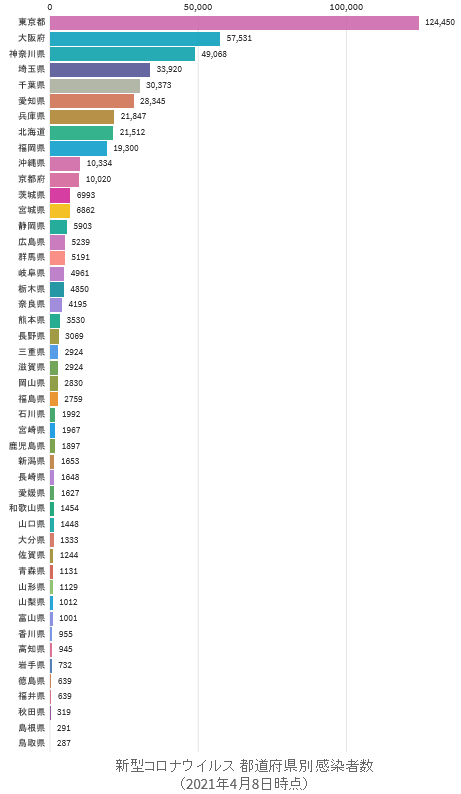 4/1時点　日本経済新聞のチャートで見る世界の感染状況がいいみたいですhttps://vdata.nikkei.com/newsgraphics/coronavirus-chart-list/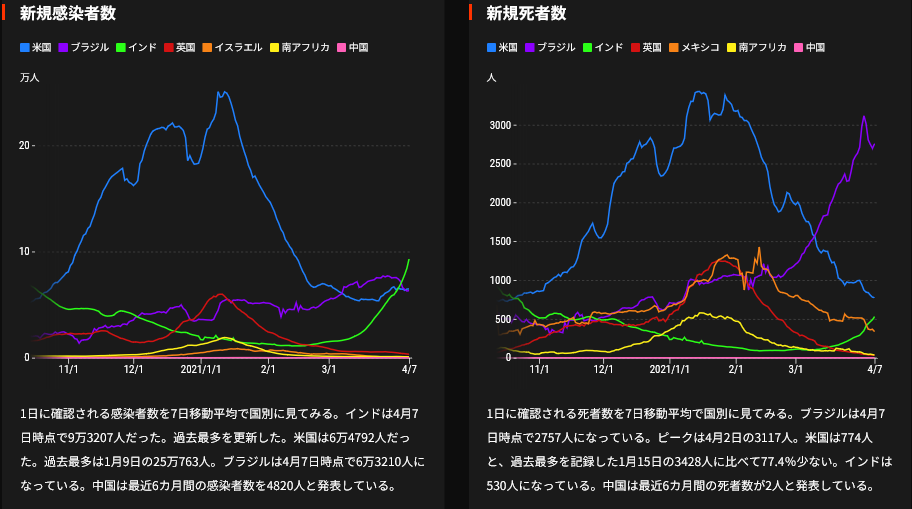 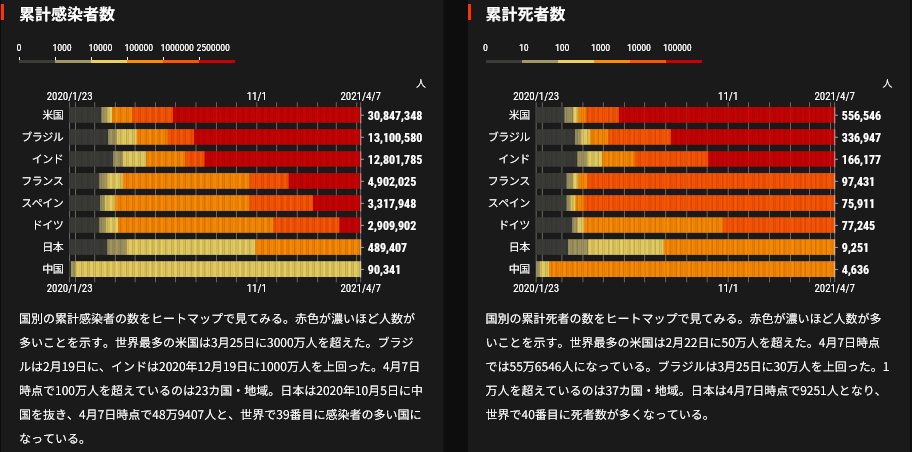 目次ページ食科協関係　事業経過22　厚生労働省関係2-43　食品安全委員会関係4-64　農水省関係65　消費者庁関連　リコール情報7-86　食中毒・感染症　細菌性食中毒→ウイルス性食中毒→寄生虫→自然毒各項目発生順で記載　菌種については月により掲載位置が変動しています感染症、違反品の回収8-15７　新型コロナウイルス関連情報15-24今回推移前回平均値平均値475,221 494,273 126,216,142 0.3916%39.1608 今回推移前回人口順位都道府県感染者数
左前回・右今回感染者数
左前回・右今回H2/4/1人口感染率一万人あたり感染者数1→11東京都121,461 124,450 13,942,8560.8926%89.2572 2→225沖縄県9,575 10,334 1,454,1840.7106%71.0639 3→33大阪府52,817 57,531 8,823,4530.6520%65.2024 4→42神奈川県48,204 49,068 9,200,1660.5333%53.3338 5→56千葉県29,735 30,373 6,279,0260.4837%48.3722 6→65埼玉県32,960 33,920 7,337,3300.4623%46.2294 7→78北海道21,051 21,512 5,248,5520.4099%40.9865 8↗97兵庫県20,258 21,847 5,463,6090.3999%39.9864 9↗1013京都府9,573 10,020 2,583,1400.3879%38.7900 10↘89福岡県19,041 19,300 5,110,1130.3777%37.7682 11→114愛知県27,478 28,345 7,552,8730.3753%37.5288 12→1229奈良県3,739 4,195 1,331,3300.3151%31.5098 13→1314宮城県6,171 6,862 2,303,1600.2979%29.7938 14→1419群馬県5,031 5,191 1,937,6260.2679%26.7905 15↗1618栃木県4,659 4,850 1,942,3120.2497%24.9702 16↘1517岐阜県4,852 4,961 1,988,9310.2494%24.9430 17→1711茨城県6,765 6,993 2,868,0410.2438%24.3825 18↗1926滋賀県2,794 2,924 1,413,9590.2068%20.6795 19↘1823熊本県3,511 3,530 1,746,7400.2021%20.2091 20→2012広島県5,182 5,239 2,807,9870.1866%18.6575 21→2136宮崎県1,962 1,967 1,072,0770.1835%18.3476 22→2233石川県1,916 1,992 1,137,1810.1752%17.5170 23↗2422三重県2,777 2,924 1,779,7700.1643%16.4291 24↘2310静岡県5,740 5,903 3,639,2260.1622%16.2205 25↗2740和歌山県1,304 1,454 923,7210.1574%15.7407 26↘2541佐賀県1,198 1,244 814,2110.1528%15.2786 27↗2816長野県2,828 3,069 2,049,0230.1498%14.9779 28↘2620岡山県2,703 2,830 1,891,3460.1496%14.9629 29→2921福島県2,521 2,759 1,847,9500.1493%14.9301 30→3045高知県919 945 697,6740.1355%13.5450 31↗3242山梨県981 1,012 812,0560.1246%12.4622 32↘3130長崎県1,638 1,648 1,325,2050.1244%12.4358 33↗3628愛媛県1,396 1,627 1,338,8110.1215%12.1526 34→3424鹿児島県1,832 1,897 1,599,9840.1186%11.8564 35↘3334大分県1,314 1,333 1,134,4310.1175%11.7504 36↘3527山口県1,421 1,448 1,355,4950.1068%10.6824 37→3735山形県972 1,129 1,077,0570.1048%10.4823 38↗3939香川県849 955 956,0690.0999%9.9888 39↘3837富山県939 1,001 1,042,9980.0960%9.5973 40→4031青森県1,039 1,131 1,246,1380.0908%9.0760 41↗4244徳島県546 639 728,6330.0877%8.7698 42↘4143福井県595 639 767,7420.0832%8.3231 43→4315新潟県1,486 1,653 2,222,0040.0744%7.4392 44→4432岩手県646 732 1,226,4300.0597%5.9685 45→4547鳥取県269 287 555,6630.0517%5.1650 46→4646島根県288 291 673,8910.0432%4.3182 47→4738秋田県285 319 965,9680.0330%3.3024 